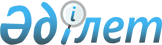 Об утверждении Правил оказания жилищной помощи населению Жанааркинского районаРешение 2 сессии Жанааркинского районного маслихата Карагандинской области от 25 февраля 2012 года N 2/17. Зарегистрировано Управлением юстиции Жанааркинского района Карагандинской области 29 марта 2012 года N 8-12-125.
      Примечание РЦПИ.

      В тексте документа сохранена пунктуация и орфография оригинала.
      В соответствии со статьей 6 Закона Республики Казахстан от 23 января 2001 года "О местном государственном управлении и самоуправлении в Республике Казахстан", статьей 97 Закона Республики Казахстан от 16 апреля 1997 года "О жилищных отношениях", районный маслихат РЕШИЛ:
      1. Утвердить Правила оказания жилищной помощи населению Жанааркинского района.
      2. Контроль за исполнением данного решения возложить на постоянную комиссию районного маслихата по соблюдению законности и социальной защиты населения.
      3. Настоящее решение вводится в действие со дня его первого официального опубликования.
      25 февраля 2012 года Правила оказания жилищной помощи населению Жанааркинского района
      Сноска. Заголовок с изменениями, внесенными решением VIII сессии Жанааркинского районного маслихата Карагандинской области от 20.08.2012 N 8/52 (вводится в действие со дня его первого официального опубликования).
      Настоящие Правила предоставления жилищной помощи населению Жанааркинского района (далее – Правила) разработаны в соответствии с Законом Республики Казахстан от 23 января 2001 года "О местном государственном управлении и самоуправлении в Республике Казахстан", Законом Республики Казахстан от 16 апреля 1997 года "О жилищных отношениях", Законом Республики Казахстан от 5 июля 2004 года "О связи", постановлением Правительства Республики Казахстан от 30 декабря 2009 года № 2314 "Об утверждении Правил предоставления жилищной помощи", постановлением Правительства Республики Казахстан от 14 апреля 2009 года № 512 "О некоторых вопросах компенсации повышения тарифов абонентской платы за оказание услуг телекоммуникаций социально защищаемым гражданам" и определяют размер и порядок предоставления жилищной помощи малообеспеченным семьям (гражданам) Жанааркинского района.
      Сноска. Преамбула - в редакции решения Жанааркинского районного маслихата Карагандинской области от 27.03.2020 N 51/357 (вводится в действие со дня его первого официального опубликования).

 Глава 1. Общие положения
      Сноска. Заголовок - в редакции решения Жанааркинского районного маслихата Карагандинской области от 18.02.2021 N 2/17 (вводится в действие со дня его первого официального опубликования).
      1. В настоящих Правилах используются следующие понятия:
      1) малообеспеченные семьи (граждане) – лица, которые в соответствии с жилищным законодательством Республики Казахстан имеют право на получение жилищной помощи;
      1-1) Государственная корпорация "Правительство для граждан" (далее – Государственная корпорация) – юридическое лицо, созданное по решению Правительства Республики Казахстан для оказания государственных услуг, услуг по выдаче технических условий на подключение к сетям субъектов естественных монополий и услуг субъектов квазигосударственного сектора в соответствии с законодательством Республики Казахстан, организации работы по приему заявлений на оказание государственных услуг, услуг по выдаче технических условий на подключение к сетям субъектов естественных монополий, услуг субъектов квазигосударственного сектора и выдаче их результатов услугополучателю по принципу "одного окна", а также обеспечения оказания государственных услуг в электронной форме, осуществляющее государственную регистрацию прав на недвижимое имущество по месту его нахождения;
      2) кондоминиум – форма собственности на недвижимость, при которой помещения находятся в индивидуальной (раздельной) собственности граждан, юридических лиц, государства, а общее имущество принадлежит им на праве общей долевой собственности;
      3) коммунальные услуги – услуги, предоставляемые в жилом доме (жилом здании) и включающие водоснабжение, канализацию, газоснабжение, электроснабжение, теплоснабжение (в том числе твердое топливо) мусороудаление и обслуживание лифтов;
      4) исключен - решением Жанааркинского районного маслихата Карагандинской области от 18.02.2021 N 2/17 (вводится в действие со дня его первого официального опубликования);


      5) капитальный ремонт общего имущества объекта кондоминиума – комплекс строительных и организационно-технических мероприятий по устранению физического и морального износа, не связанных с изменениями основных технико-экономических показателей здания (объекта), с заменой при необходимости конструктивных элементов и систем инженерного оборудования;
      6) семья - круг лиц, связанных имущественными и личными неимущественными правами и обязанностями, вытекающими из брака (супружества), родства, свойства, усыновления (удочерения) или иной формы принятия детей на воспитание и призванными способствовать укреплению и развитию семейных отношений;
      7) совокупный доход малообеспеченной семьи (гражданина) – общая сумма доходов семьи (гражданина) за квартал, предшествующий кварталу обращения за назначением жилищной помощи;
      8) заявитель (физическое лицо) – лицо, обратившееся от себя лично или от имени семьи за назначением жилищной помощи (далее заявитель);
      9) наем (аренда) жилища - предоставление жилища или части его нанимателю (арендатору) в постоянное или временное владение и пользование за плату;
      10) исключен - решением Жанааркинского районного маслихата Карагандинской области от 18.02.2021 N 2/17 (вводится в действие со дня его первого официального опубликования);


      11) уполномоченный орган – государственное учреждение "Отдел занятости и социальных программ Жанааркинского района" (далее уполномоченный орган);
      12) доля предельно-допустимых расходов – отношение предельно-допустимого уровня расходов малообеспеченной семьи (гражданина) в месяц на управление объектом кондоминиума и содержание общего имущества объекта кондоминиума, в том числе на капитальный ремонт общего имущества объекта кондоминиума, потребление коммунальных услуг и услуг связи в части увеличения абонентской платы за телефон, подключенный к сети телекоммуникаций, пользование жилищем из государственного жилищного фонда и жилищем, арендованным местным исполнительным органом в частном жилищном фонде, к совокупному доходу малообеспеченной семьи (гражданина) в процентах;
      13) счет – это документ на оплату коммунальных услуг, расходов на содержание жилого дома (жилого здания), в том числе капитальный ремонт и (или) взносы на накопление средств на капитальный ремонт общего имущества объекта кондоминиума, арендной платы за пользование жилищем, услуг связи, приобретение твердого топлива, предоставляется на электронном носителе поставщиками услуг, либо на бумажном носителе заявителем за период назначения жилищной помощи.
      Сноска. Пункт 1 с изменениями, внесенными решениями Жанааркинского районного маслихата Карагандинской области от 25.09.2018 № 33/237 (вводится в действие по истечении десяти календарных дней со дня его первого официального опубликования); от 27.03.2020 N 51/357 (вводится в действие со дня его первого официального опубликования); от 18.02.2021 N 2/17 (вводится в действие со дня его первого официального опубликования).


      2. Жилищная помощь предоставляется за счет средств местного бюджета малообеспеченным семьям (гражданам), постоянно зарегистрированным и проживающим в жилище, которое находится на праве собственности как единственное жилище на территории Республики Казахстан, а также нанимателям (поднанимателям) жилища из государственного жилищного фонда и жилища, арендованного местным исполнительным органом в частном жилищном фонде, на оплату:
      расходов на управление объектом кондоминиума и содержание общего имущества объекта кондоминиума, в том числе капитальный ремонт общего имущества объекта кондоминиума;
      потребления коммунальных услуг и услуг связи в части увеличения абонентской платы за телефон, подключенный к сети телекоммуникаций;
      расходов за пользование жилищем из государственного жилищного фонда и жилищем, арендованным местным исполнительным органом в частном жилищном фонде.
      Расходы малообеспеченных семей (граждан), принимаемые к исчислению жилищной помощи, определяются как сумма расходов по каждому из вышеуказанных направлений.
      Жилищная помощь определяется как разница между суммой оплаты расходов на управление объектом кондоминиума и содержание общего имущества объекта кондоминиума, в том числе капитальный ремонт общего имущества объекта кондоминиума, потребление коммунальных услуг и услуг связи в части увеличения абонентской платы за телефон, подключенный к сети телекоммуникаций, пользование жилищем из государственного жилищного фонда и жилищем, арендованным местным исполнительным органом в частном жилищном фонде, и предельно допустимым уровнем расходов малообеспеченных семей (граждан) на эти цели, установленным местными представительными органами.
      Сноска. Пункт 2 - в редакции решения Жанааркинского районного маслихата Карагандинской области от 18.02.2021 N 2/17 (вводится в действие со дня его первого официального опубликования).


      3. Жилищная помощь оказывается по предъявленным поставщиками счетам о ежемесячных взносах на управление объектом кондоминиума и содержание общего имущества объекта кондоминиума, в том числе капитальный ремонт общего имущества объекта кондоминиума согласно смете расходов и счетам на оплату коммунальных услуг за счет бюджетных средств малообеспеченным семьям (гражданам).
      Доля предельно-допустимых расходов семьи (гражданина) на управление объектом кондоминиума и содержание общего имущества объекта кондоминиума, в том числе на капитальный ремонт общего имущества объекта кондоминиума, потребление коммунальных услуг, пользование жилищем из государственного жилищного фонда и жилищем, арендованным местным исполнительным органом в частном жилищном фонде, а также повышения тарифов абонентской платы за оказание услуг телекоммуникаций устанавливается к совокупному доходу малообеспеченной семьи в размере 10 процентов.
      Сноска. Пункт 3 - в редакции решения Жанааркинского районного маслихата Карагандинской области от 18.02.2021 N 2/17 (вводится в действие со дня его первого официального опубликования).

 Глава 2. Определение нормативов оказания жилищной помощи
      Сноска. Заголовок - в редакции решения Жанааркинского районного маслихата Карагандинской области от 18.02.2021 N 2/17 (вводится в действие со дня его первого официального опубликования).
      4. Жилищная помощь предоставляется уполномоченным органом в следующем порядке по:
      1) норме площади жилья, обеспечиваемой компенсационными мерами, эквивалентной нормам предоставления жилья на каждого члена семьи, установленным жилищным законодательством и составляет 18 квадратных метров на человека в многокомнатных квартирах, для проживающих в однокомнатных квартирах – общая площадь квартиры. Социальная норма площади жилья для одиноко проживающих граждан, проживающих в многокомнатных квартирах - 30 квадратных метров;
      2) норме потребления коммунальных услуг:
      емкостного газа на одного человека:
      по фактическим расходам, с предъявлением счетов поставщиков услуг (квитанции, справки), но не более 8 килограммов в месяц, независимо от наличия или отсутствия центрального горячего водоснабжения;
      потребление газа баллонного по фактическим расходам, с предъявлением счетов поставщиков услуг (квитанции, справки), но не более норматива, установленного на одного человека в месяц по потреблению емкостного газа (не более 8 килограммов в месяц);
      потребление твердого топлива:
      161 килограмма угля на отопление 1 квадратного метра площади для домов 1-2 этажной постройки (в расчете на отопительный сезон), 98 килограмм угля на отопление 1 квадратного метра площади для домов 3-5 этажной постройки (в расчете на отопительный сезон);
      длительность отопительного сезона - 7 месяцев;
      при расчете жилищной помощи применять цену на уголь, сложившуюся в Жанааркинском районе за истекший квартал, по данным органов статистики;
      потребление электроэнергии на семью по фактическим расходам, но не более:
      150 киловатт в месяц в домах, оборудованных газовыми плитами;
      3) норме потребления холодной воды, канализации, горячей воды, мусороудаления, газа, расходы на содержание жилища, независимо от формы управления (кооператив собственников квартир, комитета самоуправления, домовые комитеты, оформившие юридическую форму правления), устанавливаются на основе тарифов, утвержденных услугодателями или органом, утверждающим тариф;
      4) капитальному ремонту общего имущества объектов кондоминиума подлежащему оплате. Очередность проведения капитального ремонта общего имущества объектов кондоминиума устанавливается решением собственников квартир на общем собрании, согласованной с местным исполнительным органом (жилищной инспекцией).
      5. Оплата капитального ремонта и (или) взносов на накопление средств на капитальный ремонт общего имущества объектов кондоминиума, расходов на содержание жилья, потребления коммунальных услуг и услуг связи в части увеличения абонентской платы за телефон, подключенный к сети телекоммуникаций, арендной платы за пользование жилищем сверх установленной нормы производится на общих основаниях.
      6. Сумма повышения тарифов абонентской платы за оказание услуг телекоммуникаций социально защищаемым гражданам подлежит компенсации в порядке, установленном Правительством Республики Казахстан. Глава 3. Порядок назначения жилищной помощи
      Сноска. Заголовок - в редакции решения Жанааркинского районного маслихата Карагандинской области от 18.02.2021 N 2/17 (вводится в действие со дня его первого официального опубликования).
      7. Жилищная помощь назначается уполномоченным органом физическим лицам по месту их жительства.
      8. Исключен решением VIII сессии Жанааркинского районного маслихата Карагандинской области от 20.08.2012 N 8/52 (вводится в действие со дня его первого официального опубликования).

      9. Исключен решением VIII сессии Жанааркинского районного маслихата Карагандинской области от 20.08.2012 N 8/52 (вводится в действие со дня его первого официального опубликования).


      10. Пенсионерам и инвалидам, являющимся собственниками квартир, проживающим с членами семьи, страдающими алкогольной или наркотической зависимостью, либо с лицами, не достигшими 18 лет, жилищная помощь предоставляется исходя из норм площади жилья на одного человека (18 квадратных метров) и нормативов потребления коммунальных услуг на одного человека, независимо от проживания в однокомнатной или многокомнатной квартире.
      11. Лица, занимающиеся информационно-маркетинговой деятельностью и осуществляющие торговое посредничество в реализации продукции с торговой маркой частной компании, должны быть зарегистрированы в налоговом управлении в качестве лица, осуществляющего индивидуальную предпринимательскую деятельность или в уполномоченном органе в качестве безработного, либо предоставить подтверждающую справку с основного места работы.
      12. В случае возникновения конфликтных, спорных или нестандартных ситуаций решение вопроса о назначении жилищной помощи может быть решено в судебном порядке.
      13. В случае предоставления заведомо недостоверных сведений, повлекших за собой назначение завышенной или незаконной суммы жилищной помощи, назначение и выплата помощи прекращается на период ее назначения, а незаконно полученные в виде жилищной помощи суммы подлежат возврату в добровольном порядке, а в случае отказа – в судебном порядке. Глава 4. Сроки и периодичность предоставления жилищной помощи
      Сноска. Заголовок - в редакции решения Жанааркинского районного маслихата Карагандинской области от 18.02.2021 N 2/17 (вводится в действие со дня его первого официального опубликования).
      14. Жилищная помощь назначается с месяца подачи заявления, сроком на один год с ежеквартальным предоставлением сведений о доходах.
      Сноска. Пункт 14 - в редакции решения Жанааркинского районного маслихата Карагандинской области от 27.03.2020 N 51/357 (вводится в действие со дня его первого официального опубликования).


      15. При изменении доли предельно-допустимых расходов семьи расходов на содержание жилья, коммунальных услуг и капитального ремонта общего имущества объекта кондоминиума, тарифов на коммунальные услуги, производиться перерасчет ранее назначенных пособий, начиная с месяца, следующего за тем месяцем, в котором наступили соответствующие изменения.
      16. При оказании жилищной помощи в семье не учитываются лица, временно проживающие в других городах, что подтверждается соответствующим документом.
      17. Получателям жилищной помощи необходимо в течении десяти дней информировать уполномоченный орган о любых изменениях формы собственности своего жилья, состава семьи и ее совокупного дохода. Глава 5. Порядок обращения и начисления жилищной помощи
      Сноска. Заголовок - в редакции решения Жанааркинского районного маслихата Карагандинской области от 18.02.2021 N 2/17 (вводится в действие со дня его первого официального опубликования).

      18. Для назначения жилищной помощи малообеспеченная семья (гражданин) (либо его представитель по нотариально заверенной доверенности) обращается в Государственную корпорацию и/или посредством веб-портала "электронного правительства" предоставляет документы согласно пункту 4 Правил предоставления жилищной помощи, утвержденных постановлением Правительства Республики Казахстан от 30 декабря 2009 года №2314 "Об утверждении Правил предоставления жилищной помощи" (далее - Постановление).

      Сноска. Пункт 18 - в редакции решения Жанааркинского районного маслихата Карагандинской области от 18.02.2021 N 2/17 (вводится в действие со дня его первого официального опубликования).

      18-1. Исключен - решением Жанааркинского районного маслихата Карагандинской области от 18.02.2021 N 2/17 (вводится в действие со дня его первого официального опубликования).

      18-2. Исключен - решением Жанааркинского районного маслихата Карагандинской области от 18.02.2021 N 2/17 (вводится в действие со дня его первого официального опубликования).

      18-3. Исключен - решением Жанааркинского районного маслихата Карагандинской области от 18.02.2021 N 2/17 (вводится в действие со дня его первого официального опубликования).

      18-4. Исключен - решением Жанааркинского районного маслихата Карагандинской области от 18.02.2021 N 2/17 (вводится в действие со дня его первого официального опубликования).

      18-5. Исключен - решением Жанааркинского районного маслихата Карагандинской области от 18.02.2021 N 2/17 (вводится в действие со дня его первого официального опубликования).

      18-6. Исключен - решением Жанааркинского районного маслихата Карагандинской области от 18.02.2021 N 2/17 (вводится в действие со дня его первого официального опубликования).
      18-7. Уполномоченный орган отказывает в предоставлении жилищной помощи на основании установления недостоверности документов, представленных семьей (гражданином) (либо его представителем по нотариально заверенной доверенности), и (или) данных (сведений), содержащихся в них, и в течение 5 (пять) рабочих дней со дня подачи заявления направляет заявителю мотивированный отказ посредством веб-портала "электронного правительства" либо Государственной корпорации.
      Сноска. Правила дополнены пунктом 18-7 в соответствии с решением Жанааркинского районного маслихата Карагандинской области от 25.09.2018 № 33/237 (вводится в действие по истечении десяти календарных дней со дня его первого официального опубликования).


      18-8. Решение о назначении жилищной помощи либо мотивированный ответ об отказе в предоставлении услуги принимается уполномоченным органом, осуществляющим назначение жилищной помощи. Уведомление о назначении либо мотивированный ответ об отказе в назначении жилищной помощи направляется в Государственную корпорацию или "личный кабинет" в виде электронного документа.
      Сноска. Правила дополнены пунктом 18-8 в соответствии с решением Жанааркинского районного маслихата Карагандинской области от 25.09.2018 № 33/237 (вводится в действие по истечении десяти календарных дней со дня его первого официального опубликования).

      19. Исключен решением Жанааркинского районного маслихата Карагандинской области от 11.05.2016 N 2/19 (вводится в действие со дня его первого официального опубликования).

      20. В случае возникновения сомнений в достоверности представленных заявителем документов (сведений) уполномоченный орган имеет право обследовать материально-бытовое положение семьи, обратившейся за назначением жилищной помощи. Акт обследования приобщается в личное дело заявителя.

      По результатам рассмотрения представленных документов уполномоченный орган формирует личное дело заявителя.

      В случае возникновения сомнения в достоверности информации уполномоченный орган вправе запрашивать в соответствующих органах сведения, необходимые для назначения жилищной помощи.

      Сноска. Пункт 20 - в редакции решения Жанааркинского районного маслихата Карагандинской области от 11.05.2016 N 2/19 (вводится в действие со дня его первого официального опубликования).


      21. Жилищная помощь определяется как разница между суммой оплаты капитального ремонта и (или) взносов на накопление средств на капитальный ремонт общего имущества объекта кондоминиума, расходов на содержание жилья, потребления коммунальных услуг и услуг связи в части увеличения абонентской платы за телефон, подключенный к сети телекоммуникаций, арендной платы за пользование жилищем в пределах норм, обеспечиваемых компенсационными мерами и долей предельно-допустимых расходов семьи на эти цели, установленной местным представительным органом.
      22. Размер жилищной помощи не может превышать суммы фактически начисленной платы за капитальный ремонт и (или) взносы на накопление средств на капитальный ремонт общего имущества объекта кондоминиума, расходы на содержание жилища, коммунальные услуги, арендную плату за пользование жилищем и услуг связи в части повышения тарифов абонентской платы за оказание услуг телекоммуникаций.
      23. Начисленные платежи по коммунальным услугам для расчета жилищной помощи предоставляются поставщиками коммунальных услуг на электронных носителях, либо на бумажных носителях (счета, квитанции, извещения, справки) физическими лицами в период назначения жилищной помощи. Глава 6. Выплата жилищной помощи
      Сноска. Заголовок - в редакции решения Жанааркинского районного маслихата Карагандинской области от 18.02.2021 N 2/17 (вводится в действие со дня его первого официального опубликования).
      24. Жилищная помощь предоставляется в безналичной и наличной форме. Безналичная форма – это перечисление денежных средств на расчетные счета поставщиков услуг, а также на счета (текущий, накопительный) органа управления объектом кондоминиума.
      В случае невозможности перечисления суммы жилищной помощи на расчетный счет поставщика коммунальных услуг (ликвидация предприятия, реорганизация, изменение банковских реквизитов, оплата приобретения твердого топлива, услуг связи в части увеличения абонентской платы за телефон, подключенный к сети телекоммуникаций) она распределяется между другими поставщиками, услугами которых пользуется заявитель или выплачивается наличным путем. Наличная форма устанавливается в виде денежных выплат, которая осуществляется через банки второго уровня или организации, имеющими лицензии Национального Банка Республики Казахстан на осуществление данного вида операций, путем зачисления на лицевые счета граждан. Для зачисления на лицевые счета заявитель предоставляет лицевой счет, открытый в банке второго уровня или организации, имеющей лицензию Национального Банка Республики Казахстан. Заявление о назначении жилищной помощи
      Прошу назначить моей семье, состоящей из _________________________ человек, включая заявителя, жилищную помощь на оплату содержания жилья, капитального ремонта общего имущества объектов кондоминиума, потребления коммунальных услуг, арендной платы за пользование жилищем, а также услуг связи в части увеличения абонентской платы за телефон, подключенный к сети телекоммуникаций.
      Я, и члены моей семьи, даем свое разрешение на раскрытие информации о доходах, которое может быть предъявлено юридическим и физическим лицам, как подтверждение нашего согласия на выдачу уполномоченному органу сведений о доходах членов нашей семьи.
      Я уведомлен (а), что предоставление заведомо недостоверных сведений, повлекших за собой назначение завышенной или незаконной жилищной помощи, влечет за собой прекращение выплаты помощи, а незаконно полученные суммы подлежат возврату в добровольном порядке, а в случае отказа – в судебном порядке.
      Необходимые документы прилагаю.
      Об ответственности за достоверность предоставленных документов с пунктом 1 статьи 177 и пунктом 3 статьи 325 Уголовного Кодекса Республики Казахстан ознакомлен (а).
      Данные заявителя:
      Фамилия, имя, отчество ______________________________________________
      Данные удостоверения личности: ______________________________________
       (дата рождения заявителя, N и дата выдачи удостоверения)
      РНН ____________________________ СИК ________________________________
      Среднемесячный размер совокупного дохода семьи за квартал, предшествующий кварталу обращения ___________________________________
      Других доходов, кроме указанных в заявлении, не имею.
      Район проживания _____________________ улица ________________________
      дом _______ квартира ___________ телефон ___________
      принадлежность ________________________________ тип _________________
       (кооператив собственников квартир) (частное, государственное)
      Общая площадь _____ квадратных метров.
      Дополнительная площадь _____ квадратных метров.
      Количество комнат ___________________________
      Социальный статус ________________ семейное положение ______________
      Согласен на перечисление жилищной помощи услугодателям.
      Имею в собственности одну единицу жилья.
      Подпись заявителя __________________
      Дата подачи ________________________ Справка о составе семьи и размере общей площади занимаемого жилья
      Сноска. Исключено решением Жанааркинского районного маслихата Карагандинской области от 11.05.2016 N 2/19 (вводится в действие со дня его первого официального опубликования). Справка о доходах всех членов семьи
      Сноска. Исключено решением Жанааркинского районного маслихата Карагандинской области от 11.05.2016 N 2/19 (вводится в действие со дня его первого официального опубликования). Справка о расходах по оплате содержания жилья и коммунальных услуг за _____________ 20___год
      Сноска. Исключено решением Жанааркинского районного маслихата Карагандинской области от 11.05.2016 N 2/19 (вводится в действие со дня его первого официального опубликования).
					© 2012. РГП на ПХВ «Институт законодательства и правовой информации Республики Казахстан» Министерства юстиции Республики Казахстан
				
Председатель II внеочередной
сессии районного маслихата
З. Аманов
Секретарь районного маслихата
Д. Жумасейтов
СОГЛАСОВАНО:
Начальник государственного учреждения
"Отдел занятости и социальных программ
Жанааркинского района"
Ш. ИбраеваУтверждены
решением Жанааркинского
районного маслихата
от 25 февраля 2012 года N 2/17Приложение 1
к Правилам предоставления
жилищной помощи населению
Жанааркинского районаПриложение 2
к Правилам предоставления
жилищной помощи населению
Жанааркинского районаПриложение 3
к Правилам предоставления
жилищной помощи населению
Жанааркинского районаПриложение 4
к Правилам предоставления
жилищной помощи населению
Жанааркинского района